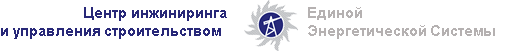 Уведомление о результатах Открытого запроса предложений № 658 на право заключения договора на оказание услуг по перевозке имущества ЦИУС Центра в новое административно-офисное здание для нужд филиала ОАО «ЦИУС ЕЭС» - ЦИУС Центра.	Филиал ОАО «ЦИУС ЕЭС» - ЦИУС Центра как Организатор открытого запроса предложений на право заключения договора на оказание услуг по перевозке имущества ЦИУС Центра в новое административно-офисное здание ОАО «ЦИУС ЕЭС» - ЦИУС Центра (Извещение о проведении открытого запроса предложений от 02.06.2014 № 0154, опубликованное на официальном сайте (www.zakupki.gov.ru № 31401215820) и с копией публикации на официальном сайте ОАО «ЦИУС ЕЭС»). 	В соответствии с решением Закупочной комиссии, Победителем Открытого запроса предложений признано ЗАО «Деликатный переезд» с ценой предложения 455 000,00 (Четыреста пятьдесят пять тысяч) рублей 00 копеек с НДС.	Контактное лицо – Коршунова Элла Тимофеевна, Секретарь комиссии, главный специалист отдела по проведению закупок и договорной работы  филиала ОАО «ЦИУС ЕЭС» - ЦИУС, тел. (495) 710 57 53 (21-88).